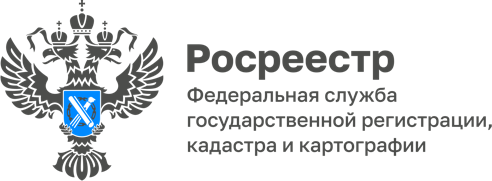 10.10.2022Управление Росреестра по Томской области проводит «горячие» телефонные линии для получателей услуг12 октября 2022 года с 09:00 до 12:00 часов главный специалист-эксперт отдела правового обеспечения, по контролю (надзору) в сфере саморегулируемых организаций Стрельцова Светлана Владимировна ответит на вопросы граждан по теме: «Признание права собственности на недвижимое имущество отсутствующим в судебном порядке» по телефону 8(38 22) 65-19-39 (доп. 2161).13 октября 2022 года с 09:00 до 13:00 часов главный специалист-эксперт отдела землеустройства и мониторинга земель, кадастровой оценки недвижимости, геодезии и картографии Крупиненко Татьяна Владимировна ответит на вопросы граждан по теме: «Особенности оформления и переоформления лицензии на геодезическую и картографическую деятельность» по телефону 8(38 22) 51-36-22.14 октября 2022 года с 09:00 до 13:00 часов заместитель начальника отдела ведения ЕГРН, повышения качества данных ЕГРН Соболевская Наталья Анатольевна ответит на вопросы граждан по теме: «Порядок получения сведений о зарегистрированных правах на недвижимое имущество посредством электронных сервисов» по телефону 8(38 22) 65-01-82.14 октября 2022 года с 09:00 до 13:00 часов начальник Асиновского межмуниципального отдела Елькина Людмила Юрьевна ответит на вопросы граждан по теме: «Как и где можно получить невостребованные документы» по телефону 8(38 241) 2-32-71.18 октября 2022 года с 09:00 до 13:00 часов ведущий специалист-эксперт Колпашевского межмуниципального отдела Цымбалова Ольга Викторовна ответит по вопросам государственной регистрации прав и кадастрового учёта по телефону 8(38 254)5-29-78.18 октября 2022 года с 14:00 до 18:00 часов заместитель начальника отдела государственного земельного надзора Шмыков Антон Александрович ответит на вопросы граждан по теме: «Контрольные (надзорные) мероприятия, проводимые без взаимодействия с контролируемым лицом» по телефону 8(38 22) 51-28-48.19 октября 2022 года с 09:00 до 13:00 часов начальник Северского отдела Валеев Илья Зайнулович ответит на вопросы граждан по теме: «Особенности совершения сделок с недвижимым имуществом, находящимся на территории закрытого административно-территориального образования» по телефону 8(38 23) 90-11-76.19 октября 2022 года с 09:00 до 13:00 часов начальник Стрежевского межмуниципального отдела Фрис Наталья Владимировна ответит по вопросам регистрации прав и кадастрового учёта по телефону 8(38 259) 3-92-69.19 октября 2022 года с 14:00 до 18:00 часов государственные регистраторы прав отдела регистрации земельных участков ответят на вопросы граждан по теме: «Осуществление государственного кадастрового учёта и (или) государственной регистрации прав на земельные участки» по телефону 8(38 22) 65-02-39.21 октября 2022 года с 14:00 до 16:00 часов заместитель начальника отдела регистрации объектов недвижимости жилого назначения и договоров долевого участия в строительстве Ананьева Наталья Леонидовна ответит на вопросы граждан по теме: «Стоп-бумага: комплект необходимых документов для регистрации прав» по телефону 8(38 22) 65-02-47.25 октября 2022 года с 14:00 до 16:00 часов начальник отдела регистрации объектов недвижимости нежилого назначения и ипотеки Никитюк Татьяна Михайловна ответит на вопросы граждан по теме: «Государственный кадастровый учёт и государственная регистрация прав, обременений (ограничений) на объекты недвижимости нежилого назначения» по телефону 8(38 22) 65-56-15.26 октября 2022 года с 09:00 до 13:00 часов начальник Шегарского межмуниципального отдела Михеев Владимир Александрович ответит по вопросам государственной регистрации прав на недвижимое имущество по телефону 8(38 244) 2-17-04.27 октября 2022 года с 09:00 до 13:00 часов начальник Молчановского межмуниципального отдела Алишин Алексей Николаевич ответит по вопросам государственной регистрации прав на недвижимое имущество по телефону 8(38 256)2-19-84.28 октября 2022 года с 10:00 до 12:00 часов главный специалист-эксперт Парабельского межмуниципального отдела Васильева Светлана Геннадьевна ответит на вопросы граждан по теме: «Административная ответственность за уклонение от проведения проверки» по телефону  8(38 252)2-17-72.